Publicado en Vitoria-Gasteiz el 19/05/2023 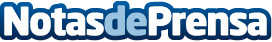 Naturhash: el Portal al Universo del CBDParece imposible imaginar un lugar donde todas las marcas de CBD están a disposición de los clientes, donde es posible explorar y encontrar exactamente lo que se necesita. No obstante, ese lugar existe y se llama Naturhash. Pero, ¿cómo lo hacen posible? Datos de contacto:Juan Perez-Nievas644 627 403Nota de prensa publicada en: https://www.notasdeprensa.es/naturhash-el-portal-al-universo-del-cbd Categorias: Nacional Medicina alternativa Consumo Otras Industrias http://www.notasdeprensa.es